NOTICE OF AMENDED REGULATIONAugust 13, 2007DEPARTMENT OF EDUCATIONDivision of Universities University of North FloridaREGULATION TITLE:Motor Scooter, Motorcycle, Moped, Bicycle, Boat, Trailer and Non-Motorized Vehicle Registrations.REGULATION NO.:9.0050RSUMMARY:The proposed change to the regulation prohibits parking of portable storage containers in parking spaces on campus. The regulation also prohibits parking of recreational vehicles on campus without advance permission.FULL TEXT:The full text of the regulation being proposed is attached.AUTHORITY:Resolution of the Florida Board of Governors dated January 7, 2003 and Florida Statutes 1001.74 and 1006.66.UNIVERSITY OFFICIAL INITIATING THE PROPOSED REVISED REGULATION:Shari Shuman, Administration and FinanceINDIVIDUAL TO BE CONTACTED REGARDING THE PROPOSED REVISED REGULATION:Stephanie Howell, Paralegal, Office of the General Counsel, showell@unf.edu, phone (904)620- 2828; fax (904)620-1044; Building 1, Room 2100, 1 UNF Drive, Jacksonville, FL 32224.Any comments regarding the amendment of the regulation must be sent in writing to the contact person on or before September 7, 2007, to receive full consideration.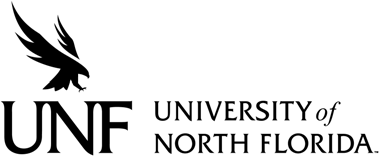 Regulation Number: 	Effective Date:  		Revised Date: 	Subject: Motor Scooter, Motorcycle, Moped, Bicycle, Boat, RV, Portable Storage Container, Trailer and Non- Motorized Vehicle RegulationsResponsible Division: Indicate what type of Regulation this is: New Regulation 	 	 	        	     	Major Revision of Existing Regulation Minor/Technical Revision of Existing Regulation         Reaffirmation of Existing Regulation STATEMENT OF REGULATIONMotor scooters, motorcycles, mopeds, or bicycles shall be parked only in special racks or designated areas.Parking motor scooters, motorcycles, mopeds, bicycles, boats, portable storage containers and trailers in automobile parking spaces on campus is prohibited at all times.Parking of recreational vehicles (motor homes) on campus is prohibited unless advance permission to park on campus is provided by Parking Services.Authority: Resolution Florida Board of Governors dated January 7, 2003 Florida Statutes 1001.74(35) and 1006.66History–New 10-20-05, Formerly 5.1005, 6C9-11.005.2